KaŽdodenná súČasŤ nášho ŽivotaT ý k a   s a   t o   n á s   v š e t k ý c h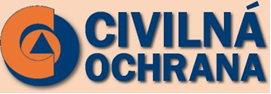                Vážení spoluobčania,     dnes sa budeme venovať v našom spoločnom Projekte civilnej ochrane obyvateľstva téme, ktorá zatiaľ, v našej republike nezaznamenala prípad, tak ako napr. v iných krajinách západnej Európy, ďalekého východu alebo USA, Ruska. Je to novodobá forma ohrozovania ľudstva, v mnohých prípadoch veľmi účinná a mimoriadne nebezpečná. Hovoríme o TERORIZME.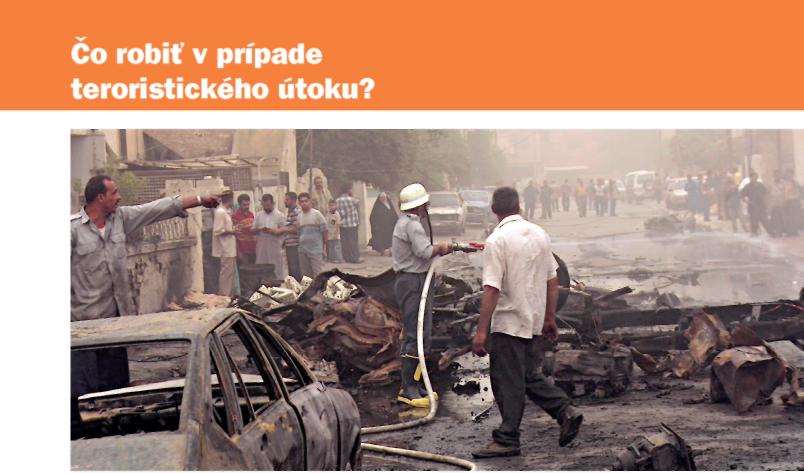 ZACHOVAŤ POKOJ A ROZVAHU, NEŠÍRIŤ PANIKU!Ďalej je potrebné:Improvizovane si chrániť dýchacie cesty vlhkou tkaninou, opustiť urýchlene ohrozený priestor – kolmo na smer vetra a ukryť sa vo vhodnej budove.Sledovať informácie v televízii, rádiu a obecnom (mestskom) rozhlase.Plniť pokyny vydané oprávnenými osobami.Vyhotoviť si improvizované prostriedky ochrany.Utesniť okná, dvere a iné vetracie otvory.Zbytočne netelefonovať.Poskytnúť pomoc susedom a spolupracovníkom (najmä deťom, starším, chorým a bezvládnym osobám).Odstrániť z verejnej komunikácie vlastné vozidlo, ktoré by prekážalo pri činnosti záchranárov.Dodržiavať nariadené hygienické, protiepidemiologické a protiepizootické opatrenia a režimy karantény.Sledovať zdravotný stav rodinných príslušníkov priebežne a zaznamenávať ich telesnú teplotu.Aké sú prostriedky individuálnej ochrany osôb?Improvizované  - krátkodobá ochrana na opustenie kontaminovaného priestoru :ochranné rúško z vreckovky, viacerých vrstiev gázy, uteráku, plášť do dažďa,gumové čižmy,rukavice (igelitové vrecká),rôzne kombinézy z impregnovaných materiálovuzavreté okuliare, lyžiarske, potápačské, motocyklovéakákoľvek prikrývka hlavy, čiapka, kukla, šál, dbajte, aby vlasy boli úplne zakrytéPOZOR! - VŠETKY ZAKRYTÉ ČASTI POVRCHU TELA MUSIA BYŤ UTESNENÉMožné ciele teroristického útoku:významné energetické uzly, plynovody, elektrické rozvodné siete, zdroje pitnej vodystrategické dopravné tepny, železnice, cestná doprava, mosty, letiskávodné stavbyjadrové zariadenia, elektrárnemiesta hromadného zoskupenia občanovnemocnice, zdravotnícke zariadeniastrategicky významné hospodárske podnikystavby vládnych  inštitúciíOdbor  KR OÚ  Žiar nad Hronom